Audio lesson for AppleThere are several ways to use a apple product for audio purposes where are a few with a demonstration.SiriLet's ask her a question?I movieDo you have a kid with anxiety the. Here let's look at a presentation done with I movie. Jessie the clown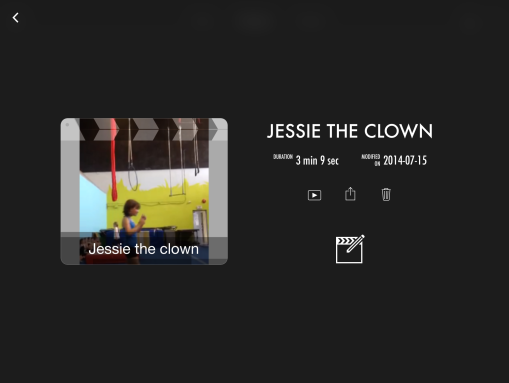 Text to speech with natural readI have a son with dyslexia so I have been looking for phonics and other apps, this one I used a sustainability articleDemo the read ability with response paper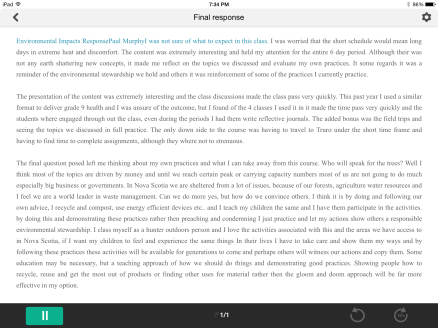 My favourite for making repetitive teaching easier especially with byodEducreations,Smart board with many more applications and instant storage for recall.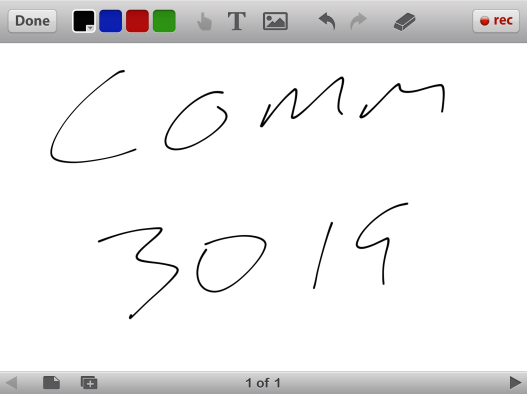 